FŐZŐVERSENY KIÍRÁSHelyszín: ORFŰ SPORT TÁBOR, 7677. Orfű, Széchenyi tér 4.Időrend : Előkészítés, főzés 9:30 – 13:00 –ig                 Terítés 13:00 -13:30   Ételek Bírálata - Bíráló Asztalnál! 13:30 – 14:30   Eredményhirdetés 15:00-től Résztvevők: 	Csapatok száma és létszáma nincs korlátozva! Nevezés: 	Csapatonként kategóriánként 1 étellel!Nevezési lap megküldése előzetesen az info.bmpsz@gmail.com e-mail címre 2019. július 19.-ig.
Használható eszközök: 	Nyárs, bogrács, üst, kondér, rostlap, lábas, fazék, tárcsa, kőlap, hordozható búbos kemence, - bármi sütésre, főzésre alkalmas vagy alkalmassá tett eszköz megengedett! Tálalás: 		Egy adag a kóstoláshoz! Versenyzők által biztosított anyagok, eszközök: 	A sütéshez, főzéshez, tálaláshoz szükséges alapanyag és eszköz, a kóstoláshoz szükséges 4 - 5 db evőeszköz! FŐZÉS KIZÁRÓLAG GÁZZAL LEHETSÉGES!!!!!Értékelési mutatók: 1; Munka közi rend, és tisztaság: - Különös figyelemmel, bárminemű eszköz vagy élelmiszer földön való tárolására!							         Adható pontszám: 1 - től 10 - ig. 2; Ételek íze, minősége: - Fontos hogy a versenyzők, a hagyományokat, és ne a divatot helyezzék előtérbe! 							         Adható pontszám: 1 - től 10 - ig. 3; Tálalás, terítés: - Egyszerű, dekoratív, ötletgazda tálalás.	         Adható pontszám: 1 - től 10 - ig. Elérhető legmagasabb pontszám: 30 pont. A pontozás befejezése után, amíg a Bírálók összesítenek, a csapatok elfogyasztják, vagy belátásuk szerint szétosztják az elkészített ételeket! Díjazás, jutalmazás: Kategóriánként: Első - Második - Harmadik helyezés Serleg / Érem / Oklevél.NEVEZÉSI LAPCSAPAT NEVE:......................................................................................................................................... ÉTELEK NEVE:1.) PÖRKÖLTEK KATEGÓRIA:………………………………….……………………………..…………………………2.) EGYÉB KATEGÓRIA:………….……………………………………………………………………………………………………….EGYESÜLET NEVE:................................................................................................................................... Orfű, 2019. július 27.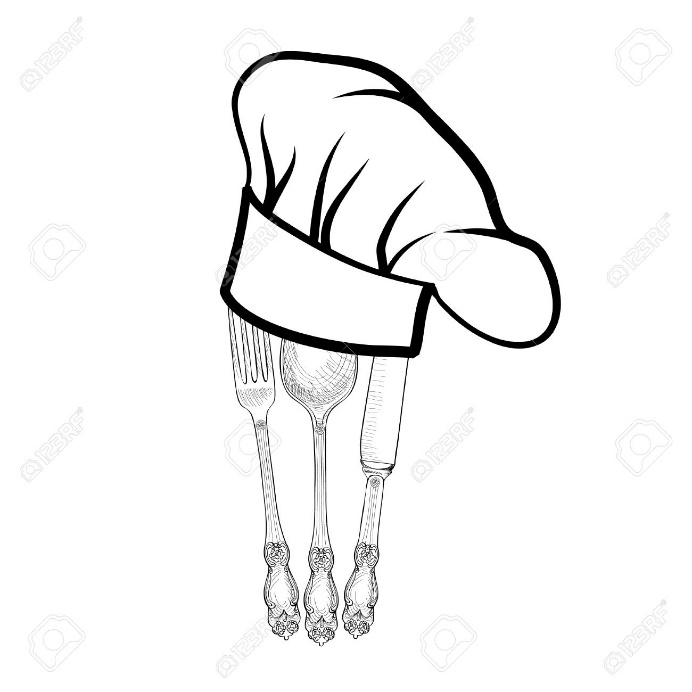  HORGÁSZATHelyszín: ORFŰ SPORT TÁBOR, 7677. Orfű, Széchenyi tér 4.Időrend: Verseny: 		6:00- 11:00   Eredményhirdetés 	15:00-től Résztvevők: 			egyéniNevezés: 		 Horgászni csak akkor lehet, ha a nevezési lapot visszaküldik az info.bmpsz@gmail.com e-mail címre 2019. július 19.-ig.Horgászni egy bottal minden kifogott hal számítértékelés súly alapján__________________________________________________________________________________HORGÁSZATNEVEZÉSI LAPNÉV: .................................................................................................................................................... EGYESÜLET NEVE:................................................................................................................................. Orfű, 2019. július 27.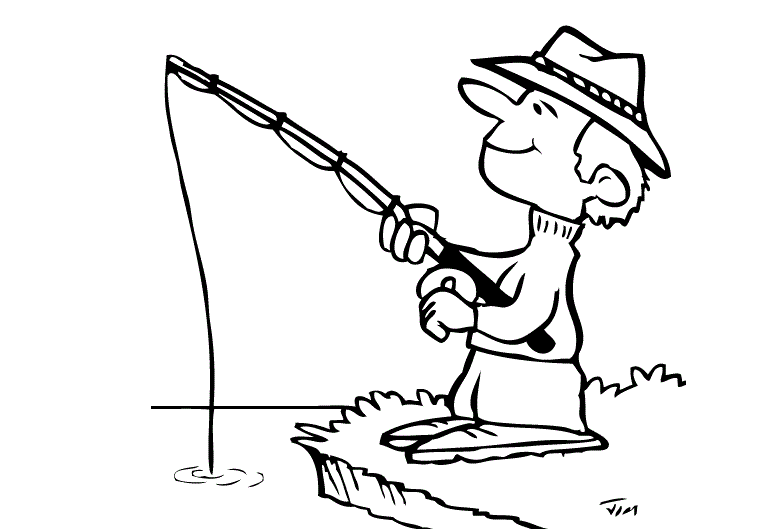 KISPÁLYÁS FOOTBALLHelyszín: ORFŰ SPORT TÁBOR, 7677. Orfű, Széchenyi tér 4.Időrend : Verseny: 		  9:30- 14:00   Eredményhirdetés 	15:00-től Résztvevők: 		 5+1 fős csapatok Nevezés: 		 Nevezési lap megküldése előzetesen az info.bmpsz@gmail.com e-mail címre 2019. július 19.-ig.
Illetve eredetben a helyszínen.Műfüves focipályán lesz a játék.Sorsolás útján dől el, hogy mely csapatok mérkőznek meg egymással.A csapatok összetétele nincs meghatározva, családtag, kisérő… is lehet csapattag.__________________________________________________________________________________NEVEZÉSI LAPCSAPAT NEVE: .................................................................................................................................................... EGYESÜLET NEVE:......................................................................................................................... 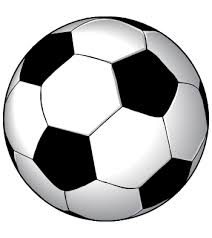 Orfű, 2019. július 27. LÁDAMÁSZÁSHelyszín: ORFŰ SPORT TÁBOR, 7677. Orfű, Széchenyi tér 4.Időrend : Verseny: 		9:30- 14:00   Eredményhirdetés 	15:00-től Kategóriák: 		1.)  gyerek   (0-14 év)		2.) felnőtt (14 + )Résztvevők: 			egyéniNevezés: 		 A nevezési lap előzetes visszaküldésével az info.bmpsz@gmail.com e-mail címre 2019. július 19.-ig.__________________________________________________________________________________LÁDAMÁSZÁSNEVEZÉSI LAPNÉV: .................................................................................................................................................... KATEGÓRIA: …………………………………………………………………………………………………………………………………..EGYESÜLET NEVE:................................................................................................................................. Orfű, 2019. július 27.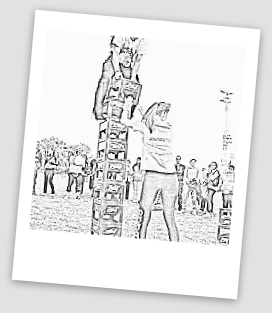 LÖVÉSZETHelyszín: ORFŰ SPORT TÁBOR, 7677. Orfű, Széchenyi tér 4.Időrend : Verseny: 		9:30- 14:00   Eredményhirdetés 	15:00-től Résztvevők: 			egyéniKategória:			1.) felnőtt		2.) női			3.) ifjúNevezés: 		 A nevezési lap előzetes visszaküldésével az info.bmpsz@gmail.com e-mail címre 2019. július 19.-ig.__________________________________________________________________________________LÖVÉSZETNEVEZÉSI LAPNÉV: .................................................................................................................................................... KATEGÓRIA: …………………………………………………………………………………………………………………………………..EGYESÜLET NEVE:......................................................................................................................... Orfű, 2019. július 27.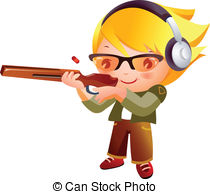 SÁRKÁNYHAJÓVERSENYHelyszín: ORFŰ SPORT TÁBOR, 7677. Orfű, Széchenyi tér 4.Időrend : Verseny: 		  9:30- 14:00   Eredményhirdetés 	15:00-től Résztvevők: 		 10 fős csapatok Nevezés: Nevezési lap megküldése előzetesen az info.bmpsz@gmail.com e-mail címre 2019. július 19.-ig.A csapatok összetétele nincs meghatározva, családtag, kisérő is lehet csapattag.Az első három helyezést elérő csapat díjazásban részesül!__________________________________________________________________________________NEVEZÉSI LAPCSAPAT NEVE: .................................................................................................................................................... EGYESÜLET NEVE:......................................................................................................................... Orfű, 2019. július 27.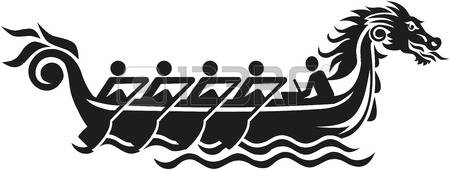 TŰZOLTÓ KISMOTOR FECSKENDŐS ÜGYESSÉGI VERSENYHelyszín: ORFŰ SPORT TÁBOR, 7677. Orfű, Széchenyi tér 4.Időrend : Verseny: 		  9:30- 14:00   Eredményhirdetés 	15:00-től Résztvevők: 			2 fős csapatokNevezés: 		 A nevezési lap előzetes visszaküldésével az info.bmpsz@gmail.com e-mail címre 2019. július 19.-ig.__________________________________________________________________________________TŰZOLTÓ KISMOTOR FECSKENDŐS ÜGYESSÉGI VERSENYNEVEZÉSI LAPCSAPAT: .................................................................................................................................................... EGYESÜLET NEVE:......................................................................................................................... Orfű, 2019. július 27.TŰZOLTÓ ÜGYESSÉGI ÉS VÁLTÓVERSENYHelyszín: ORFŰ SPORT TÁBOR, 7677. Orfű, Széchenyi tér 4.Időrend : Verseny: 		  9:30- 14:00   Eredményhirdetés 	15:00-től Résztvevők: 			4 fős csapatokKategória:			1.) felnőtt;	2.) gyerekNevezés: 		 A nevezési lap előzetes visszaküldésével az info.bmpsz@gmail.com e-mail címre 2019. július 19.-ig.__________________________________________________________________________________TŰZOLTÓ ÜGYESSÉGI ÉS VÁLTÓVERSENYNEVEZÉSI LAPCSAPAT: .................................................................................................................................................... KATEGÓRIA: ………………………………………………………………………………………………………………………………………..EGYESÜLET NEVE:......................................................................................................................... Orfű, 2019. július 27.